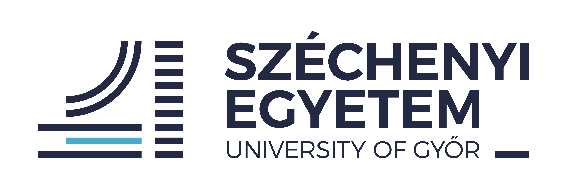 Heading of the host institutionCertificateName (Széchenyi István University) has visited in the frame of Erasmus+ Program the Name of the Host Institution, in the period ofYYYY.MM.DD – YYYY.MM.DDName carried out during his / her stay activities at the host institution in the following field(s):Date: 2023.MM.DD	signature:………………………	name: 	position: 